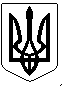 УКРАЇНАПОГРЕБИЩЕНСЬКИЙ МІСЬКИЙ ГОЛОВАВІННИЦЬКОГО РАЙОНУ  ВІННИЦЬКОЇ ОБЛАСТІ	РОЗПОРЯДЖЕННЯ       06    вересня   2021 року               м. Погребище                             №  170Про скликання засідання виконавчого комітетуПогребищенської міської радиКеруючись статтею 53, частиною 8 статті 59 Закону України «Про місцеве самоврядування в Україні»,  пунктом  2.3 Положення про виконавчий комітет Погребищенської міської ради, затвердженого рішенням 8 сесії  Погребищенської міської ради  8 скликання  від 08 квітня 2021 року № 5-8-8/446 ЗОБОВ’ЯЗУЮ: 1.Скликати  засідання  виконавчого  комітету Погребищенської  міської ради 21 вересня  2021  року о 10.00 годині  в приміщенні  Погребищенської міської ради за адресою: м. Погребище,  вул. Б.Хмельницького, 110 (велика зала для засідань).2. Винести на розгляд засідання виконавчого комітету Погребищенської міської ради  питання згідно з переліком, що додається.3. Контроль за виконанням цього розпорядження покласти на керуючого справами (секретаря) виконавчого комітету Погребищенської міської ради Фроєско Л.М. Погребищенський міський голова                                  С. ВОЛИНСЬКИЙ                                                                                       Додаток                                                                 до розпорядження Погребищенського                                                                міського голови                                                                від  06   вересня  2021 року № 170Перелік питань, що виноситимуться на розгляд  засідання виконавчого комітету Погребищенської міської ради21 вересня  2021 рокуПро проєкт рішення Погребищенської міської ради «Про внесення змін до  Комплексної оборонно-правоохоронної програми Погребищенської міської територіальної громади на 2021-2025 роки», затвердженої рішенням 7 сесії Погребищнської міської ради 8 скликання від 11.03.2021 року №50-7-8/337».Доповідає: Скарбовійчук Сергій Миколайович – начальник відділу з питань оборонної роботи, цивільного захисту та взаємодії з правоохоронними органами.Про затвердження протоколу місцевої комісії з питань використання субвенції з державного бюджету місцевим бюджетам на проектні,будівельно-ремонтні роботи, придбання житла та приміщень для розвитку сімейних та інших форм виховання, наближених до сімейних, підтримку малих групових будинків та забезпечення житлом дітей-сиріт, дітей, позбавлених батьківського піклування, осіб з їх числа.Доповідає: Мединська Олеся Володимирівна – начальник служби у справах дітей Погребищенської міської ради.Про  надання дозволу на вчинення правочину щодо нерухомого майна.Доповідає: Мединська Олеся Володимирівна – начальник служби у справах дітей Погребищенської міської ради.Про затвердження висновку про доцільність позбавлення батьківських прав ХХХ. Доповідає: Мединська Олеся Володимирівна – начальник служби у справах дітей Погребищенської міської ради.Про зняття статусу дитини, позбавленої батьківського піклування.Доповідає: Мединська Олеся Володимирівна – начальник служби у справах дітей Погребищенської міської ради.Про зняття статусу дитини, позбавленої батьківського піклування. Доповідає: Мединська Олеся Володимирівна – начальник служби у справах дітей Погребищенської міської ради.Про влаштування ХХХ на цілодобове перебування до Дашівського навчально-реабілітаційного центру Іллінецького району Вінницької обласної Ради.Доповідає: Мединська Олеся Володимирівна – начальник служби у справах дітей Погребищенської міської ради.Про влаштування ХХХ  на цілодобове перебування до Немирівського спеціалізованої загальноосвітньої школи-інтернат Вінницької обласної Ради.Доповідає: Мединська Олеся Володимирівна – начальник служби у справах дітей Погребищенської міської ради.Про влаштування ХХХ на цілодобове перебування до Ситковецької спеціалізованої загальноосвітньої школи-інтернат Немирівського району Вінницької обласної Ради.Доповідає: Мединська Олеся Володимирівна – начальник служби у справах дітей Погребищенської міської ради. Про влаштування ХХХ на цілодобове перебування до Ситковецької спеціалізованої загальноосвітньої школи-інтернат Немирівського району Вінницької обласної Ради.Доповідає: Мединська Олеся Володимирівна – начальник служби у справах дітей Погребищенської міської ради. Про влаштування ХХХ на цілодобове перебування до Староприлуцької спеціалізованої загальноосвітньої школи-інтернат Липовецького району Вінницької обласної Ради.Доповідає: Мединська Олеся Володимирівна – начальник служби у справах дітей Погребищенської міської ради. Про влаштування ХХХ на цілодобове перебування до Староприлуцької спеціалізованої загальноосвітньої школи-інтернат Липовецького району Вінницької обласної Ради.Доповідає: Мединська Олеся Володимирівна – начальник служби у справах дітей Погребищенської міської ради. Про забезпечення функціонування на території Погребищенської міської ради дитячого будинку сімейного типу Бублія Богдана Леонідовича та Бублій Світлани Володимирівни.Доповідає: Мединська Олеся Володимирівна – начальник служби у справах дітей Погребищенської міської ради. Про забезпечення функціонування на території Погребищенської міської ради дитячого будинку сімейного типу Гірчука Василя Петровича та Гірчук Олени Миколаївни.Доповідає: Мединська Олеся Володимирівна – начальник служби у справах дітей Погребищенської міської ради. Про забезпечення функціонування на території Погребищенської міської ради дитячого будинку сімейного типу Джури Оксани Володимирівни.Доповідає: Мединська Олеся Володимирівна – начальник служби у справах дітей Погребищенської міської ради. Про забезпечення функціонування на території Погребищенської міської ради прийомної сім’ї Авдєєва Леоніда Вікторовича та Колісніченко Ганни Іванівни.Доповідає: Мединська Олеся Володимирівна – начальник служби у справах дітей Погребищенської міської ради. Про забезпечення функціонування на території Погребищенської міської ради прийомної сім’ї Кухар Олени Миколаївни.Доповідає: Мединська Олеся Володимирівна – начальник служби у справах дітей Погребищенської міської ради. Про забезпечення функціонування на території Погребищенської міської ради прийомної сім’ї Тодіренка Федора Андрійовича та Тодіренко Ніни Іванівни.Доповідає: Мединська Олеся Володимирівна – начальник служби у справах дітей Погребищенської міської ради. Про забезпечення функціонування на території Погребищенської міської ради прийомної сім’ї Янівця Віктора Микитовича та Янівець Наталії Володимирівни.Доповідає: Мединська Олеся Володимирівна – начальник служби у справах дітей Погребищенської міської ради. Про проект рішення міської ради «Про Програму розвитку фізичної культури та спорту у  Погребищенській  міській територіальній громаді на 2021-2025  роки».Доповідає: Ткачук Василь Васильович – начальник управління соціального захисту населення Погребищенської міської ради. Про проект рішення міської ради «Про затвердження граничних норм витрат на забезпечення харчуванням учасників спортивних заходів».Доповідає: Ткачук Василь Васильович – начальник управління соціального захисту населення Погребищенської міської ради. Про Міжвідомчу раду з питань сім’ї, гендерної рівності, демографічного розвитку, запобігання насильству в сім’ї та протидії торгівлі людьми.Доповідає: Ткачук Василь Васильович – начальник управління соціального захисту населення Погребищенської міської ради. Про створення комісії з обстеження технічного стану житлового приміщення (будинку, квартири)».Доповідає: Ткачук Василь Васильович – начальник управління соціального захисту населення Погребищенської міської ради. Про затвердження рішення опікунської ради виконавчого комітету Погребищенської міської ради.Доповідає: Семчук Лариса Юріївна – директор КУ «Центр соціальних служб  Погребищенської міської ради». Про затвердження рішення опікунської ради виконавчого комітету Погребищенської міської ради.Доповідає: Семчук Лариса Юріївна – директор КУ «Центр соціальних служб  Погребищенської міської ради». Про затвердження  заяви «Про участь в експериментальному проекті з реалізації організації у територіальній громаді соціальної роботи з сім’ями та дітьми, які належать до вразливих груп населення та/або перебувають  у складних життєвих обставинах».Доповідає: Семчук Лариса Юріївна – директор КУ «Центр соціальних служб  Погребищенської міської ради». Про надання дозволу на порізку дерев.Доповідає: Мельничук Дмитро Миколайович – начальник відділу регулювання земельних відносин, охорони навколишнього природного середовища Погребищенської міської ради. Про надання дозволу на порізку дерев.Доповідає: Мельничук Дмитро Миколайович – начальник відділу регулювання земельних відносин, охорони навколишнього природного середовища Погребищенської міської ради. Про надання дозволу на порізку дерев.Доповідає: Мельничук Дмитро Миколайович – начальник відділу регулювання земельних відносин, охорони навколишнього природного середовища Погребищенської міської ради. Про надання дозволу на порізку дерев.Доповідає: Мельничук Дмитро Миколайович – начальник відділу регулювання земельних відносин, охорони навколишнього природного середовища Погребищенської міської ради. Про надання дозволу на порізку дерев.Доповідає: Мельничук Дмитро Миколайович – начальник відділу регулювання земельних відносин, охорони навколишнього природного середовища Погребищенської міської ради. Про надання дозволу на встановлення тимчасових дитячих атракціонів та об’єктів святкової торгівлі.Доповідає: Мельничук Дмитро Миколайович – начальник відділу регулювання земельних відносин, охорони навколишнього природного середовища Погребищенської міської ради. Про присвоєння адреси об’єктам нерухомого майна.Доповідає: Коріненко Володимир Васильович  - начальник управління з питань житлово-комунального господарства, побутового, торговельного обслуговування, транспорту і зв’язку, управління комунальною власністю, містобудування та архітектури – головний архітектор Погребищенської міської ради. Про присвоєння адреси об’єктам нерухомого майна.Доповідає: Коріненко Володимир Васильович  - начальник управління з питань житлово-комунального господарства, побутового, торговельного обслуговування, транспорту і зв’язку, управління комунальною власністю, містобудування та архітектури – головний архітектор Погребищенської міської ради. Про присвоєння адреси об’єктам нерухомого майна.Доповідає: Коріненко Володимир Васильович  - начальник управління з питань житлово-комунального господарства, побутового, торговельного обслуговування, транспорту і зв’язку, управління комунальною власністю, містобудування та архітектури – головний архітектор Погребищенської міської ради. Про зміну адреси об’єкта нерухомого майна.Доповідає: Коріненко Володимир Васильович  - начальник управління з питань житлово-комунального господарства, побутового, торговельного обслуговування, транспорту і зв’язку, управління комунальною власністю, містобудування та архітектури – головний архітектор Погребищенської міської ради. Про зміну адреси об’єкта нерухомого майна.Доповідає: Коріненко Володимир Васильович  - начальник управління з питань житлово-комунального господарства, побутового, торговельного обслуговування, транспорту і зв’язку, управління комунальною власністю, містобудування та архітектури – головний архітектор Погребищенської міської ради. Про зміну адреси об’єкта нерухомого майна.Доповідає: Коріненко Володимир Васильович  - начальник управління з питань житлово-комунального господарства, побутового, торговельного обслуговування, транспорту і зв’язку, управління комунальною власністю, містобудування та архітектури – головний архітектор Погребищенської міської ради. Про зміну адреси об’єкта нерухомого майна.Доповідає: Коріненко Володимир Васильович  - начальник управління з питань житлово-комунального господарства, побутового, торговельного обслуговування, транспорту і зв’язку, управління комунальною власністю, містобудування та архітектури – головний архітектор Погребищенської міської ради. Про зміну адреси об’єкта нерухомого майна.   Доповідає: Коріненко Володимир Васильович  - начальник управління з питань житлово-комунального господарства, побутового, торговельного обслуговування, транспорту і зв’язку, управління комунальною власністю, містобудування та архітектури – головний архітектор Погребищенської міської ради. Про зміну адреси об’єкта нерухомого майна.Доповідає: Коріненко Володимир Васильович  - начальник управління з питань житлово-комунального господарства, побутового, торговельного обслуговування, транспорту і зв’язку, управління комунальною власністю, містобудування та архітектури – головний архітектор Погребищенської міської ради.Про зміну адреси об’єкта нерухомого майна.Доповідає: Коріненко Володимир Васильович  - начальник управління з питань житлово-комунального господарства, побутового, торговельного обслуговування, транспорту і зв’язку, управління комунальною власністю, містобудування та архітектури – головний архітектор Погребищенської міської ради. Про затвердження поточних індивідуальних нормативів використання питної води в обслуговуючому кооперативі «Ширмівський водогін» для села Ширмівка.Доповідає: Коріненко Володимир Васильович  - начальник управління з питань житлово-комунального господарства, побутового, торговельного обслуговування, транспорту і зв’язку, управління комунальною власністю, містобудування та архітектури – головний архітектор Погребищенської міської ради. Про надання дозволу на благоустрій прилеглої території біля магазину «Лідер» .Доповідає: Коріненко Володимир Васильович  - начальник управління з питань житлово-комунального господарства, побутового, торговельного обслуговування, транспорту і зв’язку, управління комунальною власністю, містобудування та архітектури – головний архітектор Погребищенської міської ради. Про розробку проектно-кошторисної документації по об’єкту: «Капітальний ремонт тротуарів по вул. Козацька в м. Погребище Вінницького району».Доповідає: Коріненко Володимир Васильович  - начальник управління з питань житлово-комунального господарства, побутового, торговельного обслуговування, транспорту і зв’язку, управління комунальною власністю, містобудування та архітектури – головний архітектор Погребищенської міської ради. Про розробку проектно-кошторисної документації по об’єкту: «Капітальний ремонт тротуарів по вул. Н.Присяжнюкна ділянці від буд. № 24 до буд. № 80 в м. Погребище Вінницького району».Доповідає: Коріненко Володимир Васильович  - начальник управління з питань житлово-комунального господарства, побутового, торговельного обслуговування, транспорту і зв’язку, управління комунальною власністю, містобудування та архітектури – головний архітектор Погребищенської міської ради. Про надання дозволу на коригування проектно-кошторисної документації по об’єкту: «Капітальний ремонт проїжджої частини та тротуару по вул. Вишнева» (від межі буд. № 2 до закінчення території буд. № 28) в  м. Погребище Вінницького району».Доповідає: Коріненко Володимир Васильович  - начальник управління з питань житлово-комунального господарства, побутового, торговельного обслуговування, транспорту і зв’язку, управління комунальною власністю, містобудування та архітектури – головний архітектор Погребищенської міської ради. Про розробку проектно-кошторисної документації по об’єкту: «Реконструкція міського парку з влаштуванням мультифункціонального спортмайданчика в м. Погребище Вінницького району».Доповідає: Коріненко Володимир Васильович  - начальник управління з питань житлово-комунального господарства, побутового, торговельного обслуговування, транспорту і зв’язку, управління комунальною власністю, містобудування та архітектури – головний архітектор Погребищенської міської ради. Про розробку проектно-кошторисної документації по об’єкту: «Будівництво напорної каналізації від ЦРЛ до існуючої по вул. Б.Хмельницького в м. Погребище Вінницького району».Доповідає: Коріненко Володимир Васильович  - начальник управління з питань житлово-комунального господарства, побутового, торговельного обслуговування, транспорту і зв’язку, управління комунальною власністю, містобудування та архітектури – головний архітектор Погребищенської міської ради. Про розробку проектно-кошторисної документації по об’єкту: «Будівництво водопроводу по вул. Селянська, Суворова, Зелена, Кравченка в    м. Погребище Вінницького району».Доповідає: Коріненко Володимир Васильович  - начальник управління з питань житлово-комунального господарства, побутового, торговельного обслуговування, транспорту і зв’язку, управління комунальною власністю, містобудування та архітектури – головний архітектор Погребищенської міської ради. Про розробку проектно-кошторисної документації по об’єкту: «Капітальний ремонт мережі водопостачання по вул. Рокитна та вул. Вінницька  в м. Погребище Вінницького району».Доповідає: Коріненко Володимир Васильович  - начальник управління з питань житлово-комунального господарства, побутового, торговельного обслуговування, транспорту і зв’язку, управління комунальною власністю, містобудування та архітектури – головний архітектор Погребищенської міської ради. Про розробку проектно-кошторисної документації по об’єкту: «Реконструкція каналізаційної мережі від будинків № 16, № 18 по вул. Рокитна  в м. Погребище Вінницького району». Доповідає: Коріненко Володимир Васильович  - начальник управління з питань житлово-комунального господарства, побутового, торговельного обслуговування, транспорту і зв’язку, управління комунальною власністю, містобудування та архітектури – головний архітектор Погребищенської міської ради. Про розробку проектно-кошторисної документації по об’єкту: «Капітальний ремонт площі по вул. Б.Хмельницького із влаштуванням стоянки для шкільних  автобусів в м. Погребище Вінницького району».Доповідає: Коріненко Володимир Васильович  - начальник управління з питань житлово-комунального господарства, побутового, торговельного обслуговування, транспорту і зв’язку, управління комунальною власністю, містобудування та архітектури – головний архітектор Погребищенської міської ради. Про розробку проектно-кошторисної документації по об’єкту: «Будівництво водогону в с. Морозівка Вінницького району».Доповідає: Коріненко Володимир Васильович  - начальник управління з питань житлово-комунального господарства, побутового, торговельного обслуговування, транспорту і зв’язку, управління комунальною власністю, містобудування та архітектури – головний архітектор Погребищенської міської ради. Про проект рішення міської ради «Про внесення змін до Програми фінансової підтримки  комунальних підприємств Погребищенської міської ради Вінницької області  на 2021рік.Доповідає: Коріненко Володимир Васильович  - начальник управління з питань житлово-комунального господарства, побутового, торговельного обслуговування, транспорту і зв’язку, управління комунальною власністю, містобудування та архітектури – головний архітектор Погребищенської міської ради. Про розробку проектно-кошторисної документації по об’єкту: «Капітальний ремонт адміністративного будинку міської ради по вул. Б. Хмельницького, 110 в м. Погребище Вінницького району».Доповідає: Недошовенко Катерина Анатоліївна – начальник відділу фінансового та матеріально-технічного забезпечення Погребищенської міської ради. Про корегування проекту: «Реконструкція прибудинкової території адміністративного будинку по Б. Хмельницького, 110 в м. Погребище Вінницького району».Доповідає: Недошовенко Катерина Анатоліївна – начальник відділу фінансового та матеріально-технічного забезпечення Погребищенської міської ради. Про проект рішення Погребищенської міської ради «Про внесення змін до бюджету Погребищенської міської територіальної громади на 2021 рік».Доповідає: Недошовенко Олександр Володимирович - начальник фінансового управління Погребищенської міської ради.Про проект рішення міської  ради «Про  внесення змін та затвердження в новій редакції Плану діяльності Погребищенської міської ради з підготовки регуляторних актів на 2021 рік,  затвердженого рішенням 5  сесії Погребищенської  міської  ради 8 скликання від  30 грудня 2020  року № 71».   Доповідає: Лабенко Євген Миколайович - начальник  відділу економічного розвитку, інвестицій, стратегічного планування Погребищенської міської ради.Керуючий справами  (секретар) виконавчого комітету Погребищенськоїміської ради                                                                          Л.  ФРОЄСКО                                                                    